ПРОГРАММАVI Гражданского форума Тутаевского муниципального района  «Традиции и ценности семьи»16 мая 2024 г.Место проведения:   г. Тутаев, Районный дворец культуры им. А.Г. Малова, ул. П. Шитова, 25Общественная палатаТутаевского муниципального районаАдминистрация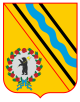 Тутаевскогомуниципального районаОО «Институт развития города»города ТутаеваЯрославской области13.00-13.501 этаж, фойеРегистрация участников                         13.00-13.501 этаж,  фойеТерритория общения                                               14.00-15.002 этажмалый залПленарное заседаниеВедущий: Коннова Полина Валерьевна  -  заместитель директора   МЦ «Галактика», руководитель добровольческого движения Тутаевского муниципального района Приглашаются: Бараташвили Теймураз  Кукуриевич  – директор муниципального автономного учреждения города Ярославля «Ярославский зоопарк», презентация семейного проекта «Школа счастья»  Иванова Ольга Николаевна – заместитель  Главы Администрации Тутаевского муниципального района по социальным вопросам Березкин Сергей Владимирович – председатель Общественной палаты Ярославской областиПавлова Юлия Александровна - начальник отдела по работе с институтами гражданского общества  министерства социальных коммуникаций и развития некоммерческих организаций Ярославской областиУпадышев Анатолий Игоревич – председатель Общественной палаты Тутаевского муниципального района,   председатель общественного совета при Министерстве экономического развития Российской Федерации, председатель комиссии Общественной палаты Ярославской области по жилищно-коммунальному комплексу Мозяков Василий Владимирович – протоиерей, настоятель Воскресенского собора г. Тутаева- общая фотография участников VI Гражданского форума ТМР15.00-15.202 этаж, фойе2 этаж, малый залПерерыв (кофе-пауза)Общение со СМИ15.30-17.30Дискуссионные площадки Форума2 этаж, малый залПлощадка №1. Традиции и ценности семьи Ведущий: Коннова Полина Валерьевна  -  заместитель директора   МЦ «Галактика», руководитель добровольческого движения Тутаевского муниципального района 1этаж¸фойеПлощадка №2.  Тренинг по социальному проектированиюДля лидеров ТОС, СОНКО, гражданских активистовВедущий: Баркина Анна Николаевна  -  заместитель начальника управления экономического развития и инвестиционной политики Администрации ТМРДокладчики:Фролов Александр Альбертович -  к.п.н., эксперт АНО "Ресурсный центр поддержки НКО и гражданских инициатив"Городецкая Вера Михайловна - координатор АНО "Ресурсный центр поддержки НКО и гражданских инициатив" в Угличском МР, специалист проектного офиса ГУ ДПО "Учебно-методический центр работников культуры и искусства Ярославской области"2 этаж, танцевальный класс, №225Площадка №3.  Духовно-нравственные ценности, роль семьи в сохранении и укрепленииВедущий:  Бокова Галина Владимировна – директор МУК «Централизованная библиотечная система» ТМР, директор АНО «ПРО Развитие» Докладчики:Семенова Светлана Борисовна  – председатель Тутаевского отделения ЯРО ВООПИКВолкова Татьяна Николаевна – руководитель проекта по возрождению Храма Рождества Христова села Малахова Левобережного сельского поселения Тутаевского района Ярославской областиСоколова Светлана Юрьевна  – председатель  ОО «Институт развития города», заместитель директора по развитию дополнительного образования  центра «Созвездие», депутат Муниципального Совета городского поселения Тутаев пятого созыва, член Тутаевского отделения ЯООО "Ярославский областной союз женщин"Белов Лев Сергеевич  – директор ЯРОО  «Клуб социальных инициатив» Мальцева Юлия Александровна – специалист  муниципального отделения ООГДДиМ «Движение Первых» Тутаевского муниципального района 2 этаж, кабинет у малого зала Площадка №4.  Выездное совещание общественного совета при Министерстве регионального развития Ярославской области  Ведущий:  Трусов Дмитрий Геннадьевич  - председатель общественного совета при Министерстве регионального развития Ярославской областиДокладчики:Воробьев Александр Михайлович  – заместитель министра регионального развития Ярославской области Федорова Светлана Александровна  – заместитель Главы Администрации Тутаевского муниципального района по экономическим вопросам и развитию территорий  Упадышев Анатолий Игоревич – председатель Общественной палаты Тутаевского муниципального района,   председатель общественного совета при Министерстве экономического развития Российской Федерации, председатель комиссии Общественной палаты Ярославской области по жилищно-коммунальному комплексу 17.30-18.302 этаж, малый залИтоговое заседание: - подведение итогов работы площадок Форума – выступление ведущих,  принятие резолюции Форума